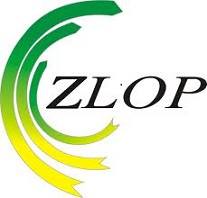                                                                                                                                Załącznik nr 3do Regulaminu konkursu na bony edukacyjne dla wolontariuszy Korpusu Solidarności     UMOWA NR …. /2022
O UDZIELENIE BONU EDUKACYJNEGOw ramach Programu Wspierania i Rozwoju Wolontariatu Długoterminowego na lata 2018 – 2030 Korpus Solidarności zawarta             w dniu …………………………..………… w ………………………………… pomiędzy Związkiem Lubuskich Organizacji Pozarządowych, ul. Zacisze 17, 65-775 Zielona Góra, KRS: 0000169865, NIP: 929-17-05-358, REGON: 970616900, zwanym dalej „Operatorem”, reprezentowanym przez Romualda Malinowskiego – prezes ZLOPa ……………………………………………………………………………………………………………………...
<Imię/ Nazwisko/ PESEL/ Adres zamieszkania>, zwanym dalej „Uczestnikiem projektu”.Projekt: „Regionalne Partnerstwo dla Wolontariatu – edycja 2021-2023” jest współfinansowany ze środków Programu Wspierania i Rozwoju Wolontariatu Długoterminowego na lata 2018 – 2030 Korpus Solidarności w oparciu o zawartą z Narodowym Instytutem Wolności – Centrum Rozwoju Społeczeństwa Obywatelskiego Umowę o dofinansowanie projektu.§ 1Przedmiot umowyPrzedmiotem niniejszej Umowy jest udzielenie przez Operatora, wsparcia w formie nieodpłatnych usług edukacyjnych lub innych działań polegających na rozwoju kompetencji uczestnika projektu.Wsparcie w ramach bonu edukacyjnego polega na…………………………………………………..Efektami udzielenia bonu edukacyjnego są:……………………..…………………….Uczestnik projektu otrzymuje wsparcie szkoleniowe na zasadach i warunkach określonych 
w niniejszej Umowie. § 2Okres udzielania wsparciaWsparcie udzielane jest w okresie od dnia......................, do dnia...................................... . Liczba godzin wsparcia wynosi ………………………………………….…...§ 3Wsparcie – postanowienia szczegółowe1.	Zakres wsparcia ustalany jest przez Operatora na podstawie wniosku Uczestnika projektu złożonego w konkursie.2.	Wniosek stanowi załącznik do niniejszej Umowy.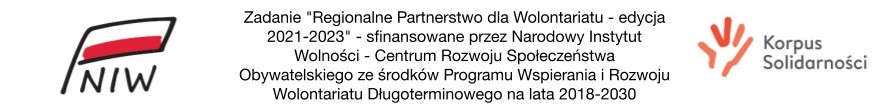 § 4Zobowiązania dodatkowe1.	W związku z uczestnictwem w projekcie uczestnik:a)	Przygotuje sprawozdanie z bonu edukacyjnego, którego wzór stanowi załącznik do niniejszej umowy. 2.	Operator zobowiązuje się do pokrycia kosztów wsparcia w wysokości 1 000,00 zł (słownie: tysiąc zł.).§ 5Zmiana umowy1.	Wszelkie zmiany Umowy, wymagają aneksu w formie pisemnej, pod rygorem nieważności.2.	Wniosek o zmianę Umowy pochodzący od Uczestnika projektu należy przedstawić Beneficjentowi nie później niż                w terminie 7 dni przed dniem, w którym zmiana umowy w tym zakresie powinna wejść w życie. 3.	Zasada, o której mowa w ust. 2 nie dotyczy sytuacji, gdy niezachowanie terminu, o którym mowa w ust. 2 nastąpi                   z przyczyn niezależnych od Uczestnika projektu lub zostało zaakceptowane przez Beneficjenta.§ 6Rozwiązanie umowy1.	Uczestnik projektu może rozwiązać umowę w każdym czasie, w formie pisemnej, co jest jednoznaczne z zaprzestaniem uczestniczenia w Projekcie.                                                                                                                                                                  2.	Operator może wypowiedzieć Umowę ze skutkiem natychmiastowym, oznaczającym wykluczenie Uczestnika z udziału w  projekcie, w przypadkach kiedy:a)	opuści bez usprawiedliwienia więcej niż 20 % godzin szkoleniowych/określonych w  § 2; b)	nie wypełni, bez usprawiedliwienia, jednego ze swych zobowiązań i po otrzymaniu pisemnego upomnienia nadal ich nie wypełnienia lub nie przedstawi w okresie 30 dni stosownych wyjaśnień;c)	przedstawi fałszywe lub niepełne oświadczenia w celu uzyskania wsparcia szkoleniowego.§ 7Postanowienia końcowe1.	Spory związane z realizacją niniejszej umowy strony będą starały się rozwiązać polubownie.2.	W przypadku braku porozumienia spór będzie podlegał rozstrzygnięciu przez sąd powszechny właściwy dla siedziby Operatora.3.	Strony wskazują następujące adresy do doręczeń: 
dla Operatora: Związek Lubuskich Organizacji Pozarządowych ul. Zacisze 17, 65-775 Zielona Góra,dla Uczestnika projektu: …………………………………………………………………..............……… .4.	Strony wskazują następujące numery telefoniczne: dla Operatora: 533 563 877, dla Uczestnika projektu: ………………………………………… .W przypadku zmiany adresu do doręczeń lub numeru telefonicznego Strona, której dotyczy ta zmiana, obowiązana jest niezwłocznie powiadomić o powyższym drugą Stronę w formie pisemnej. Zmiany adresu do doręczeń lub numeru telefonicznego nie wymagają formy aneksu.§ 8Wszelkie wątpliwości związane z realizacją niniejszej umowy wyjaśniane będą w formie pisemnej.§ 9Umowa została sporządzona w dwóch jednobrzmiących egzemplarzach, po jednym dla każdej ze stron.          Uczestnik projektu					                     Operator.......................................................           			………………………………………..              